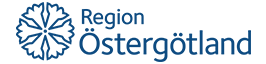 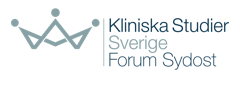 Välkommen till nätverksträff för forskning i primärvården!Torsdagen den 18 april 2023 kl. 09:30-16:00 Hotell Rådmannen i Alvesta, Dagens tema: Pågående forskningsprojekt i Sydöstra sjukvårdsregionenRegistrering och kaffe från kl 9:30 10:00 	Eva Anskär och Åsa Rydmark Kersley hälsar välkommen10:05	Annette Sverker, docent, adjungerad universitetslektor, forskningschef Primärvårdscentrum och Johan Nordén, centrumchef Primärvårdscentrum, båda Region Östergötland, inleder dagen (via länk)10:20	Åsa Rydmark Kersley informerar om Forum Sydost/Kliniska studier i Sverige10:25	Bensträckare10:30    Anna Moberg, Med. dr, universitetslektor vid LiU, specialist i allmänmedicin, Kärna vårdcentral i Linköping och Katarina Hedin, adjungerad professor vid LiU, specialist i allmänmedicin och knuten till Futurum – akademin för hälsa och vård Region Jönköpings län CALIP-studien/långtidscovid Randomiserade kliniska behandlingsstudier vid halsflussDiskussion och frågor 12:00 	Lunch13:00 	Hanna Israelsson Larsen Med. dr. adjungerad universitetslektor, ST-läkare i allmänmedicin, Cityhälsan Centrum i Norrköping och STARS forskargrupp Ett STrukturerat ARbetssätt vid Sjukskrivning och rehabilitering (STARS): en multicenterstudie i sydöstra sjukvårdsregionenDiskussion och frågor14:00	Åsa Mobaeck, Doktorand och specialistsjuksköterska inom hjärtsjukvård, Färjestadens hälsocentral HLR-beslut inom särskilda boenden14:30	Fika med diskussion och frågor15:30   Avslutning, Maria Edvardsson, Med dr. BMA och forskningssamordnare     Primärvårdscentrum Region ÖstergötlandAnmälan skickas via e-post till Eva Anskär senast 5 aprileva.anskar@regionostergotland.se Skriv om du önskar specialkostMeddela gärna om du är: ForskareForskningsstödjande personal: forskningssjuksköterska/undersköterska/administratörChefNyfiken på forskningVälkommen!Eva Anskär, Med. lic, distriktssköterska, Primärvårdscentrum Region ÖstergötlandÅsa Rydmark Kersley, forskningskoordinator, Forum Östergötland/Forum SydostFinansierat av Kliniska Studier Sverige - Forum Sydost